http://www.elperiodicoextremadura.com/noticias/extremadura/medallas-nadador-enrique-floriano-sociologo-calvo-buezas-y-pintor-pedraja_752321.html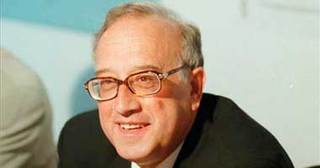 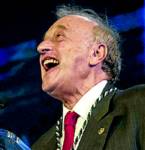 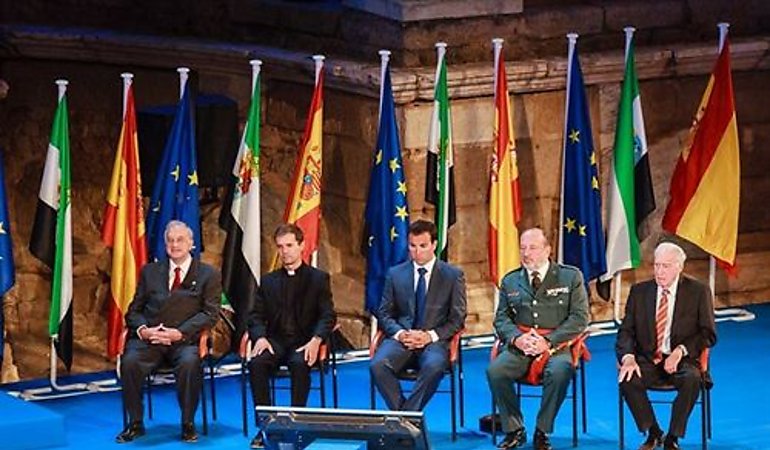 